 ПОСТАНОВЛЕНИЕ                                                 JОП«Об отмене   Административного регламента по предоставлению муниципальной услуги «Профилактика безнадзорности детей», утв. Постановлением от 19.02.2015 № 5 В соответствии с Федеральным законом от 06.10.2003 № 131-ФЗ «Об общих принципах организации местного самоуправления в Российской Федерации», на основании протеста прокурора района от 18.05.2018 № 86-04-2018 на Постановление от 19.02.2015 № 5 «Об утверждении Административного регламента по предоставлению муниципальной услуги «Профилактика безнадзорности детей»,  п о с т а н о в л я ю:Административный регламент по предоставлению муниципальной услуги «Профилактика безнадзорности детей», утв. Постановлением от 19.02.2015 № 5 отменить.Настоящее постановление вступает в силу со дня его официального опубликования на официальном сайте сельской администрации Усть-Канского сельского поселения. Контроль за исполнением настоящего постановления оставляю за собой.Глава Усть-Канскогосельского поселения                                                                       В.М. КандыковРоссияРеспублика АлтайУсть-Канский район сельская администрация Усть-Канского сельского поселения         Усть-Кан, ул. Октябрьская, 14649450 тел/факс 22343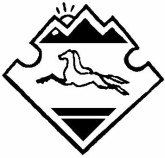 РоссияАлтай РеспубликанынКан-Оозы аймагындаКан-Оозындагы jурт jеезенин jуртадминистрациязыКан-Оозы jурт, Октябрьский, ороом 14, 649450 тел/факс 22343   «25» мая 2018 года                № 23/1                                 с. Усть-Кан